50-54 MHZ. RINGO. GAIN 3DB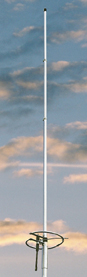 Este producto sobrepasa 1 metro de longitud embalado. Serán añadidos 7€ de recargo adicionales de suplemento de transporte.AR-6 CUSHCRAFTModelAR6Frequency, MHz50-54Gain, dBi3Height, ft(m)10.1(3.1)Horizontal Radiation Pattern Degrees360Mast size range, in.(cm)1-1.25(2.54-3.1)Power Rating, Watts FM1000Radiation angle, deg.16Radiator Base Dia, in(cm)1(2.5)Ring Diameter in(cm)13(33)SWR 1.2:1 Typical 2:1 Bandwidth, MHz2Weight, lb(kg)2.5(1.1)Wind load ft (m) sq.37(.03)